DE ATLASWerkboek Domein 3 Communicatie en sociale relaties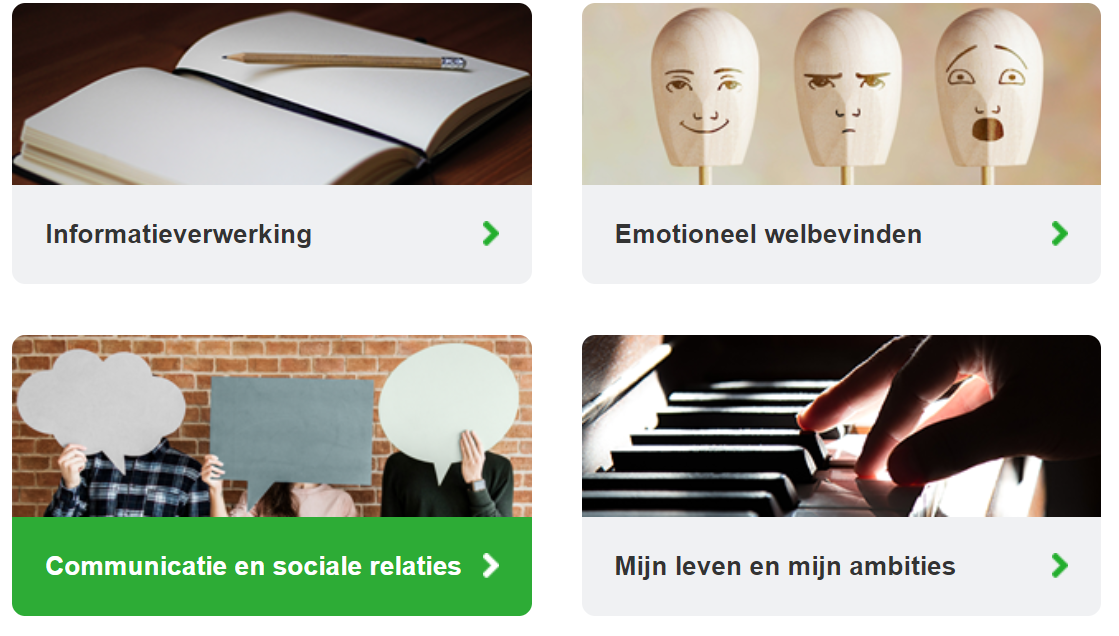 De Atlas is een gids voor volwassenen met autisme of een vermoeden van autisme. Je vertaalt je autisme naar wat dit specifiek voor jou betekent en je kan deze informatie met belangrijke personen in je omgeving delen.De Atlas bestaat uit vier grote domeinen die in verschillende thema’s zijn onderverdeeld. Voor elk domein is er een werkboek. Je kan ook de online tool de Atlas gebruiken. Gratis registreren en aanmelden via www.participate-autisme.be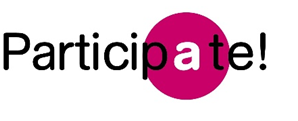 Werkboek de Atlas: Domein communicatie en sociale relatiesAlgemene informatieIn de sociale communicatie spelen heel wat regels en niet-uitgesproken afspraken mee. Het is voor mensen met autisme niet altijd makkelijk om verbaal en non-verbaal gedrag te interpreteren. De andere manier van informatieverwerking die gepaard gaat met autisme kan invloed hebben op de communicatie en het sociaal functioneren.Een sociaal netwerk geeft weer welke sociale relaties je hebt en hoe je deelneemt aan de sociale wereld. Mensen met autisme kunnen problemen ervaren in het uitbouwen van hun sociaal netwerk, bijvoorbeeld met het aangaan en onderhouden van sociale relaties. Je kan nagaan hoe je netwerk eruit ziet en of je tevreden bent met de sociale relaties die je hebt.Vriendschappen en intieme relaties maken een belangrijk onderdeel uit van het sociale welbevinden. Welke vriendschappen heb je, wat loopt er goed in je (intieme) relaties en welke factoren spelen hierbij een rol?In de vragenlijsten over communicatie bekijk je welke gesprekken goed lopen en wat voor jou goed voelt in communiceren met anderen. De vragenlijst over netwerk gaat na welke contacten je hebt en wat je goed doet voelen in sociale contacten. Aanvullend kan je vragen beantwoorden over relaties, intimiteit en seksualiteit.Hoe gebruik ik het werkboekIeder thema bestaat uit keuzelijsten, vragenlijsten en soms aangevuld met een droombox. KEUZELIJSTENVoor alle thema’s is er een keuzelijst die je kan gebruiken om de bijhorende vragenlijst in het werkboek in te vullen. Een keuzelijst bestaat uit onderwerpen: dit kunnen situaties, beschrijvingen, kenmerken, eigenschappen of vragen zijn. Je bekijkt wat voor jou van toepassing is en/of waarover je wil nadenken of dieper wil op ingaan. Dit doe je aan de hand van de vragenlijst die erbij hoort.VRAGENLIJSTENIn de vragenlijsten kan je oplijsten wat voor jou van toepassing is en bijkomende informatie bundelen zoals onder meer wanneer het voorkomt, wanneer het moeilijk loopt en wat daarvan de oorzaak is, wat je nodig hebt of zelf kan doen zodat het goed verloopt, welke ondersteuning iemand kan bieden en welke effecten bepaalde prikkels op jou hebben. Je hoeft niet alle deelvragen te beantwoorden. Je mag dus gerust vakjes open laten.In het Word-document kan je de vragen zelf kan aanpassen. Zo kan je onder meer:vragen anders formulerenvragen toevoegenvragen weglatenkolommen en rijen toevoegen of verwijderenDoor de aanpassingen krijg je een einddocument waar alleen staat wat voor jou van toepassing is.In elke vragenlijst vind je een uitgewerkt voorbeeld. Je kan dit eventueel verwijderen na het invullen van jouw antwoorden. Meer voorbeelden lees je in de rubriek ‘Persoonlijke verhalen’ in de Atlas. Je moet hiervoor niet geregistreerd of aangemeld zijn: klik hier of ga naar de homepagina van de Atlas. DROOMBOXBij sommige thema’s vind je een droombox met vragen die je aanzetten om over je wensen en toekomstplannen na te denken. Er zijn geen foute antwoorden. Nadenken over wat je wil, wat voor jou ideaal is en welke troeven je hebt om dit te bereiken is het belangrijkste. De voorbeelden in de inspiratiebundel kunnen jou eventueel op weg helpen om zelf ook de denkoefening te maken.Enkele tips voor het invullen van de AtlasDoseer en zie het invullen van de Atlas als een proces en niet als een eenmalige actie.Kies de thema’s die voor jou interessant zijn. Je hoeft niet alles in te vullen.Bekijk het samen met een vertrouwenspersoon of begeleider.Meer tips lees je in het deel ‘Handleiding’Heb je een vraag over de Atlas? Mail naar info@participate-autisme.be 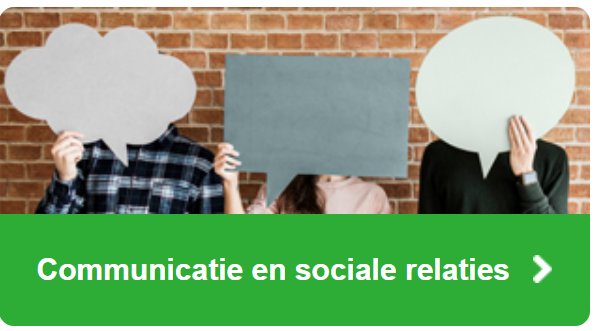 Thema’s:Communicatie en sociale regelsNetwerkRelaties en seksualiteit Communicatie en sociale regels Hieronder vind je een lijst met vormen van communicatie en sociale regels.Sommige communicatievormen kunnen vlotter verlopen dan andere.Bekijk de lijst hieronder:Ga na welke vormen van communicatie vlot verlopen.Met welke communicatie heb je het moeilijker?Vul de lijst aan met thema’s of onderwerpen over communicatie die voor jou belangrijk zijn.Vul nadien de vragenlijst in.Voorbeelden lees in Persoonlijke Verhalen, pagina 23Keuzelijst communicatie en sociale regelsInformatie vragenHulp vragenAandacht vragenIets weigerenOpmerkingen makenEmoties uitdrukkenActief luisterenLuisteren naar meerdere personenGesprekken met één persoonGesprekken met iemand die ik goed kenOver een onderwerp dat ik goed kenWanneer ik het onderwerp op voorhand kenWanneer het over een afgebakend onderwerp gaat, bijvoorbeeld mijn werk of interesseWanneer ik een vertrouwde omgeving benGeven van feedbackOntvangen van feedbackMeerdere personen toesprekenOnderhandelenConflicten hanterenWeten wanneer ik iets wil zeggenWeten wanneer ik iets kan zeggenKeuzelijst gaat verder op volgende paginaKeuzelijst communicatie en sociale regels, vervolgDubbelzinnig taalgebruik vertalenHumor begrijpenHumor gebruikenVertalen wat iemand zegt en bedoeltTijdens een gesprek belangrijke informatie van minder belangrijke onderscheidenSnel begrijpen wat de betekenis is van een boodschapGezichtsuitdrukkingen en lichaamstaal ontcijferenLuisteren en deelnemen aan small talk ( gesprekken over koetjes en kalfjes)Open vragen beantwoordenBoodschappen overbrengenMijn gezichtsuitdrukkingen en lichaamstaal aanpassen aan anderenOogcontact makenIemand begroetenAndere, namelijk: Vragenlijst communicatie en sociale regels die goed lukkenVragenlijst communicatie en sociale regels die moeilijk zijnMijn netwerkIn de lijst hieronder vind je stellingen over jouw netwerk, over de mensen die je kent en wie er voor jou belangrijk is.Bekijk de lijst en kies er die stellingen uit die je graag wil bespreken.Je kan stellingen toevoegen of weglaten zodat de lijst voor jou klopt.Vul nadien de vragenlijst in.Je kan ook een droombox over jouw netwerk invullen. Met deze vragen denk je na over jouw dromen en wensen over je netwerk. Voorbeelden vind je in het deel Persoonlijke verhalen, pagina 23-24Keuzelijst mijn netwerkDeze mensen zijn belangrijk voor mij:  Deze mensen zie ik dagelijks: Deze mensen zie ik wekelijks:Deze mensen zie ik af en toe:Ik ben tevreden over het aantal sociale contacten dat ik heb omdat:Ik ben niet tevreden over het aantal sociale contacten dat ik heb omdat:Ik heb een goed contact met mijn familie want:Ik heb geen goed contact met mijn familie want:Ik heb voldoende goede vrienden want:Ik zou graag meer goede vrienden hebben want:Heb je contact met mensen uit je buurt? Ja, namelijk: /Neen, want:Deze mensen uit mijn netwerk helpen me wanneer ik hulp nodig heb:Ik ben tevreden met de hulp van de mensen uit mijn netwerk want:Ik zou graag meer hulp krijgen van mensen uit mijn netwerk want:Ik zou graag minder hulp krijgen want:Deze mensen uit mijn netwerk help ik wanneer ze hulp nodig hebben:Ik zou graag meer mensen helpen want:Ik ben lid van deze sportclub of vereniging:Ik wil graag lid blijven van deze vereniging want:Ik wil geen lid blijven van deze vereniging want:Keuzelijst gaat verder op volgende paginaKeuzelijst mijn netwerk, vervolgIk heb goede contacten met mensen via sociale media (facebook, instagram, twitter, …) want:Ik heb een goede relatie met deze (huis)dieren.  Welke?Contact met (huis)dieren betekent voor me dat: Andere vragen die ik wil beantwoorden over mijn netwerk, namelijk:Vragenlijst mijn netwerkDromen over mijn netwerkDroombox gaat verder op volgende paginaRelaties en seksualiteitHieronder vind je een keuzelijst met verschillende aspecten over vriendschappen en een keuzelijst over relaties en seksualiteit. Sommige van deze aspecten lukken je goed in vriendschappen en relaties, andere aspecten lopen moeilijker.Bekijk de lijsten en overloop de verschillende aspecten:Welke lopen goed?Welke lopen moeilijker?Vul de lijst aan met zaken die voor jou belangrijk zijn.Vul nadien de vragenlijst in.Je kan ook een droombox over relaties en seksualiteit invullen. Met deze vragen denk je na over jouw dromen en wensen over relaties en seksualiteit. Voorbeelden lees je in het deel Persoonlijke Verhalen, pagina 25-28Keuzelijst vriendschappenInitiatief nemen om een afspraak te makenAfspraken inplannenOver jezelf pratenOver mijn gevoelens pratenWeten wanneer de andere iets wil vertellenLuisteren naar de andereEr zijn voor iemand door bijvoorbeeld te luisteren, adviezen te geven, ‘mijn verhaal’ even opzij te zettenMijn grenzen aangeven, bijvoorbeeld wanneer ik geen zin heb om af te sprekenOmgaan met teleurstellingen, bijvoorbeeld wanneer de ander geen tijd heeft om af te sprekenWeten hoe je iemand begroet: bijvoorbeeld een hand geven, een zoen geven, een knuffel gevenJezelf kunnen zijn bij vrienden, bijvoorbeeld van mening durven verschillen, voor je eigen mening uitkomenMisverstanden vermijden of uitpratenRuzie kunnen oplossenKeuzelijst gaat verder op volgende paginaKeuzelijst vriendschappen, vervolgTijd kunnen maken voor je vriendenOmgaan met kritiekEvenwichtige vriendschap kunnen herkennen: een vriendschap waar je evenveel energie geeft en krijgt dan de anderOnevenwichtige vriendschap kunnen herkennen: weten wanneer je zelf meer moeite doet dan de ander (of omgekeerd) om de vriendschap te onderhoudenVertrouwelijk omgaan met je vrienden: wanneer ze je iets toevertrouwen dit voor jezelf kunnen houdenAndere factoren, namelijk:Vragenlijst vriendschappen: wat goed luktVragenlijst vriendschappen: wat moeilijker gaatDromen over vriendschappenDroombox gaat verder op volgende paginaKeuzelijst intieme relaties en seksualiteitWeten wanneer ik me veilig en comfortabel bij iemand voel, namelijk:Genegenheid uiten: kunnen zeggen dat je iemand graag in je buurt hebt, graag ziet, …Je kwetsbaar kunnen opstellen bij iemand: kunnen praten over wat je bezighoudt, wat je moeilijk vindt, …Omgaan met kritiekOmgaan met emotionele reacties van je partner (partner die boos is, droevig is, troost bieden)Eigen gedrag kunnen afstemmen op de emotionele behoefte van je partnerRuzie met partner kunnen oplossenJe eigen lichaam kennen: lichaamsdelen kunnen benoemenJe eigen lichaam kennen: weten welke aanrakingen je prettig vindt en welke nietSignalen van je lichaam herkennen: bijvoorbeeld verliefdheid, opgewonden zijn Signalen van je lichaam kunnen benoemen: bijvoorbeeld verliefd zijn, opgewonden zijnDicht tegen iemand aan zitten, bijvoorbeeld in de zetelHand in hand lopenZelf iemand knuffelenOnverwachte knuffels krijgenVerwachte knuffels krijgenFysieke aanrakingen ontvangen, namelijk:Fysieke aanrakingen geven, namelijk:Kunnen zeggen welke aanrakingen je fijn vindt en welke niet Andere factoren, namelijk:Vragenlijst intieme relaties en seksualiteit: wat goed luktVragenlijst intieme relaties en seksualiteit: wat moeilijker gaatDromen over intieme relaties en seksualiteitDroombox gaat verder op volgende paginaDeze communicatie lukt meestal goedDit lukt omdat/ik kan dit aan omdatGroepsgesprekken Wanneer niet iedereen door elkaar praat kan ik goed deelnemen. Geef aan wanneer er wordt verwacht dat ik iets zeg, dan kan ik inbreng hebben in het gesprek.Deze communicatie vind ik moeilijkWat doe ik?Dit kan me helpenHulp vragenIk blijf zelf proberen omdat ik me heel ongemakkelijk voel wanneer ik meer uitleg moet vragenVraag me af en toe of alles nog lukt. Antwoorden op een vraag is makkelijker dan zelf te kiezen wanneer ik een vraag kan stellen.Wat ik nog wil vertellen over communicatie en sociale regelsDit onderwerp wil ik besprekenWat ik hierover wil vertellenIk zou graag meer sociale contacten hebbenVooral de avonden duren lang en zijn eenzaam. Ik heb een vast belschema opgemaakt, elke avond kan ik iemand bellen wanneer ik me alleen voel. Dat helpt me.Welk droombeeld heb je over jouw netwerk? Waar droom je van?Welke troeven heb je die je daarbij op weg helpen?Wat zijn nu nog je belemmeringen?Welk beeld zie je voor je wanneer je nadenkt over die droom? Wat trekt je het meeste aan in die droom?Wat kan je daar nu al mee doen? Wat lukt er al?Wat ik nog wil vertellen over mijn netwerkDit lukt meestal goed in vriendschappenDit lukt omdatAfspraken inplannenIk plan graag zelf afspraken in met vrienden omdat ik dan zelf overzicht kan houden over mijn planning. Dat is voor mij makkelijker dan ingaan op vragen van anderen.Dit lukt moeilijker in vriendschappenWat ik doe/wat er gebeurt met mijDit kan me helpenOnevenwichtige vriendschappen herkennenIk blijf investeren in vriendschappen, anderen noemen het soms claimenDoor te praten met anderen, bv met mijn moeder, herken ik beter wanneer de vriendschap maar van 1 kant komt.Welk droombeeld heb je over vriendschappen? Waar droom je van?Welke troeven heb je die je daarbij op weg helpen?Wat zijn nu nog je belemmeringen?Welk beeld zie je voor je wanneer je nadenkt over die droom? Wat trekt je het meeste aan in die droom?Wat kan je daar nu al mee doen? Wat lukt er al?Dit lukt meestal goed in relaties en seksualiteitDit lukt omdatZelf knuffels geven’s Avonds knuffelen in de zetel met mijn vriendin hoort bij mijn avondritueel. Ik kan dan goed aanrakingen geven en ontvangen.Dit lukt moeilijker in relaties en seksualiteitWat ik doe/wat er gebeurt met mijDit kan me helpenOnverwacht knuffels krijgenIk schrik zo erg dat ik verstijf en helemaal niets meer kan.Waarschuw me even voordat je me aanraakt en wacht op mijn reactie.Welk droombeeld heb je over intieme relaties en seksualiteit? Waar droom je van?Welke troeven heb je die je daarbij op weg helpen?Wat zijn nu nog je belemmeringen?Welk beeld zie je voor je wanneer je nadenkt over die droom? Wat trekt je het meeste aan in die droom?Wat kan je daar nu al mee doen? Wat lukt er al?Wat ik nog wil vertellen over vriendschappen, relaties en seksualiteitEigen aanvullingen bij communicatie en sociale relatiesDank aan de personen met autisme voor hun bijdrage aan de AtlasVerantwoordelijke uitgever: vzw Participate!© Participate, eerste editie 2020Meer informatie kan je vinden op onze websitewww.participate-autisme.be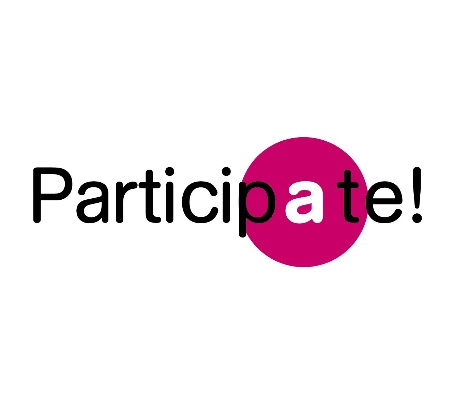 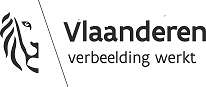 